СУМСЬКА МІСЬКА РАДАVIІ СКЛИКАННЯ           СЕСІЯРІШЕННЯЗ метою всебічної та об’єктивної перевірки використання бюджетних коштів при проведенні капітальних ремонтів ліфтів у багатоквартирних житлових будинках на території міста Суми, на підставі статті 48 Закону України «Про місцеве самоврядування в Україні», статей 98, 100 Регламенту роботи Сумської міської ради VІI скликання, керуючись статтею 25, пунктом 2 частини першої статті 26 Закону України «Про місцеве самоврядування в Україні», Сумська міська радаВИРІШИЛА:1. Утворити тимчасову контрольну комісію Сумської міської ради щодо перевірки використання бюджетних коштів при проведенні капітальних ремонтів ліфтів у багатоквартирних житлових будинках на території м. Суми.2. Визначити, що завданням тимчасової контрольної комісії є перевірка цільового та ефективного використання бюджетних коштів при проведенні капітальних ремонтів ліфтів у багатоквартирних житлових будинках на території м. Суми та надання пропозицій Сумський міський раді та Сумському міському голові про притягнення винних осіб до відповідальності, та попередження у майбутньому негативних наслідків пов’язаних з не ефективним використанням бюджетних коштів при проведенні капітального ремонту системи ліфтового господарства на території міста Суми.3. Затвердити кількісний склад тимчасової контрольної комісії з __ осіб та наступний персональний склад: - _________________________ – голова тимчасової контрольної комісії;члени:- ________________________;- ________________________;- ________________________;- ________________________;- ________________________;4. Відділу з організації діяльності ради Сумської міської ради здійснити матеріально-технічне забезпечення роботи тимчасової контрольної комісії.5. Визначити термін діяльності тимчасової контрольної комісії – два  місяця з моменту утворення тимчасової контрольної комісії. Голові тимчасової контрольної комісії подати звіт та пропозиції тимчасової контрольної комісії про виконану роботу на розгляд Сумської міської ради в термін до ___________ 2019 року.6. Встановити, що до повноважень тимчасової комісії віднесено отримання письмових пояснень від посадових осіб виконавчих органів Сумської міської ради та отримання інформації (копій документів), які пов’язані з експлуатацією та ремонтом ліфтів у житлових будинках міста Суми від підприємств,установ, організацій незалежно від форми власності, фізичних осіб – підприємців, які здійснюють чи здійснювали ремонтні роботи за бюджетні кошти.7. Організацію виконання даного рішення покласти на секретаря Сумської міської ради Баранова А.В.Виконавець: Чепік В.І.__________ __.01.2019ІніціаторИ розгляду питання – депутатські фракції Сумської міської ради:                                    ПП «За Україну!», БПП «Солідарність»Проект рішення підготовлений депутатом Сумської міської ради VII скликання Чепіком В.І.Доповідає:Чепік В.І.ЛИСТ УЗГОДЖЕННЯдо проекту рішення СМР«Про створення тимчасової контрольної комісії Сумської міської ради щодо перевірки використання бюджетних коштів при проведенні капітальних ремонтів ліфтів у багатоквартирних житлових будинках на території м. Суми»Т.в.о. голови депутатської фракції «БПП «Солідарність» в СМР	                                                       Д.В. ХандурінТ.в.о. голови депутатської фракції «За Україну!» в СМР	                                                                    В.І. ЧепікНачальник правового управління	                                               О.В. ЧайченкоСекретар Сумської міської ради                                                 А.В. БарановПроект рішення підготовлений з урахуванням вимог Закону України «Про доступ до публічної інформації» та Закону України «Про захист персональних даних».Депутат Сумської міської радиВ.І. Чепік09.01.2019Сумському міському голові Лисенку О.М.Сумській міській радіВідповідно до пункту другого частини першої статті 26 «Порядок ініціювання розгляду питань у міській раді» Регламенту роботи СМР 7 скликання надаю проект рішення СМР «Про створення тимчасової контрольної комісії Сумської міської ради щодо перевірки використання бюджетних коштів при проведенні капітальних ремонтів ліфтів у багатоквартирних житлових будинках на території м. Суми» з листом узгодження до нього – на 2 (двох) сторінках.Прошу:- вжити дій щодо візування вищезпзначеного проекту рішення відповідно до статті 29 «Візування проекту рішення» Регламенту роботи СМР 7 скликання;- оприлюднення його на сайті СМР;- винести даний проект рішення СМР на розгляд чергової сесії СМР 30 січня 2019 року.В.І. Чепік09.01.2019Сумському міському голові Лисенку О.М.Обґрунтування необхідності термінового розгляду питання «Про організацію і проведення містобудівного конкурсу на кращу проектну пропозицію детального плану території мікрорайону багатоквартирної житлової та громадської забудови, обмеженої вулицями Івана Сірка, Харківська та проспектом Михайла Лушпи»та прийняття рішення СМР на сесії СМР 30.01.2019Відповідно до статті 30 Регламенту роботи Сумської міської ради VIІ скликання вищевказане питання потребує невідкладного вирішення з метою врегулювання питань, що викликають громадське протистояння та соціальну напругу в сфері ліфтового господарства і безпеки життя мешканців міста Суми, з метою запобігання загрози порушення їхніх прав, свобод та наявність такого порушення в даний час.Даний проект рішення СМР оприлюднений на офіційному сайті Сумської міської ради  09 січня 2019 року.Прошу Вас винести його на розгляд СМР 30.01.2019 року.Депутат СМР 		В.І. Чепік			09.01.2019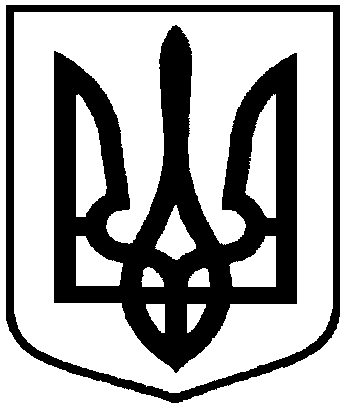 ПроектОприлюднено 09.01.2019 р.від                         2019 року №    - МРм. СумиПро створення тимчасової контрольної комісії Сумської міської ради щодо перевірки використання бюджетних коштів при проведенні капітальних ремонтів ліфтів у багатоквартирних житлових будинках на території м. СумиПро створення тимчасової контрольної комісії Сумської міської ради щодо перевірки використання бюджетних коштів при проведенні капітальних ремонтів ліфтів у багатоквартирних житлових будинках на території м. Суми